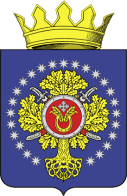 УРЮПИНСКИЙ МУНИЦИПАЛЬНЫЙ РАЙОНВОЛГОГРАДСКОЙ ОБЛАСТИУРЮПИНСКАЯ  РАЙОННАЯ  ДУМАР  Е  Ш  Е  Н  И  Е23 марта 2017 года	                 № 35/266О досрочном прекращении полномочий депутата Урюпинской районной Думы Алексеева Р.В.        На основании решения Совета депутатов Бубновского сельского поселения Урюпинского муниципального района от 26 декабря 2016 года            № 12/94 «О досрочном прекращении полномочий депутата Совета депутатов Бубновского сельского поселения Алексеева Романа Владимировича», части 18 статьи 22 Устава Урюпинского муниципального района Волгоградской области, Урюпинская районная Дума РЕШИЛА:        1. Считать досрочно прекращенными с 26 декабря 2016 года полномочия депутата Урюпинской районной Думы Алексеева Р.В., избранного в состав Урюпинской районной Думы от Совета депутатов Бубновского сельского поселения.        2. Опубликовать настоящее решение в информационном бюллетене администрации Урюпинского муниципального района «Районные ведомости».              ПредседательУрюпинской районной Думы                                                   Т.Е. Матыкина